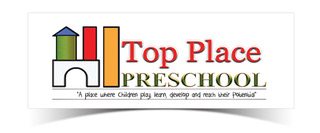 24/11/2020Dear Parent/Carer,It is amazing to see how quick the term has gone. It has been an eventful and successful term for us at the nursery despite COVID-19. We would like to thank you all for your support and cooperation throughout the term.Following the information on our last newsletter, I am writing to let you know the plan for the end of term.New Hope Trust DonationWe will be taking donations for New Hope trust to support the homeless in our community, especially in this festive season. We have received a list of their needs for this year and would appreciate if you can bring any items from the list (list attached). We understand we are in a peculiar time and therefore wish to say you are not obliged to make donations if it is not convenient.We will start taking donations from Monday 30th November till Thursday 17th December when we take all donations to New Hope Trust.Parent EveningWe are aware a few parents joined the nursery after the first parents evening. So, there will be another opportunity to meet with your child’s keyperson over zoom on the week beginning 14th to 17th of December which is the last week of term. Each parent will have a 20-minute slot to discuss your child’s progress and share your experiences to date.Attached is a table for time slots. Could you please text, email or WhatsApp your preferred slot to me as soon as possible. Time slot is going to be on a first come first serve basis. You may let me know if you would prefer another day other than the one below.Last day of term is Thursday 17th December 2020. The preschool will be open as normal on the day.Please note that start date for Spring term is Tuesday 5th January 2021.Wishing you all a wonderful Christmas and a pandemic free 2021!Kind Regards,Rachael IgbaroolaParents Evening Table SlotMonday 14th DecemberMs Sharafat          Between   9.30am – 2.00pmTuesday 15th DecemberMs Ana                  Between    9.30am – 2.00pm Wednesday 16th DecemberMs Shabana           Between        9.30am – 2.00pmThursday 17th DecemberMs Rachael           Between        9.30am – 2.00pmChild’s NameTimeParent Name/SignChild’s NameTimeParent Name/SignChild’s NameTimeParent Name/SignChild’s NameTimeParent Name/Sign